COMPUTER STUDIESTerm 1 2024 Series Form One Answer all the questions  Define the following Terms as used in Computer studies Data Raw facts that do not have much meaning to the user Information Processed data that is meaningful to the user  ICT It is the integration of information and telecommunication facilities /resources to facilitate transfer of information from one point to another  Award 2marks each max 6 Mention five examples of peripheral devices  MonitorSpeakerMouseKeyboardScannerMicrophoneGamming padTouchpadProjectorPrinterDigitizerCameraAward 1mark each max 5List five components/ devices housed within the computer system unit   FanHeat sinkHard driveDVD driveRAM modulesExpansion slotMotherboardCMOS batteryProcessorAward 1mark each max 5With an aid of a diagram state the difference between analog and digital data Award 2mark for description max 2Award 1mark each for correct diagram max 2 Give five challenges experienced by users of first generation computer Computer consumed a lot of powerComputer generate a lot of heatVery large in sizeVery slow in processingLimited memory capacityUnreliable due breakdown of the vacuums tubesLimited programming capabilitiesDifficult to operateAward 1mark each max 5State  five characteristics of fifth generation computers Massive storage capacityExtremely fast when processing dataSuperior hardware and softwareProduce negligible  heat Support artificial intelligence Relatively small in size Award 1 mark each max 5Mention three hardware technology difference between first generation  and third generation computers First generation computers used vacuum tubes while third generation computers used integrated circuit.First generation computers used punch cards for input while third generation computers used keyboardsFirst generation computers used printouts for output while third generation computers used monitorsAward 1mark each max 3Mention four ways of controlling dust levels in a computer lab Placing the door mats at the entrancePut curtains and blinders at the windowsClean the computer lab regularlyDust the computers and computer accessories using blower regularly Cover the computers with dust cover while not in useAward 1 mark each max 4Give four types of Keyboards Onscreen keyboardBrailed KeyboardFlexible KeyboardErgonomic KeyboardWireless KeyboardTraditional Keyboard  Award 1 mark each max 4State the functions of the following mouse skillsDouble click Open the selected item folder, folder or application Right clickOpens the context menu, which provides operations that pertain to the menuDrag and Drop Moves a computer files folder or images from one place to another by clicking on them with the mouse and moving them across the screen.Award 2 marks each max 6State five ways of enforcing security in computer laboratories established in learning institutions (5marks)Have grilled doors and windowsEmploy security officerInstall CCTV camerasInstall Alarm systemsUse of swipe cards to restrict access by unauthorized usersUse of Biometric systems for user authenticationUse tracking system Award 1mark each max 5Mention three functions of Uninterruptible Power Supply  Provide temporary power when there is a power blackoutWarn the user by beeping to notify him or her about the power lossRegulate power from unstable sourceAward 1mark each max 3Use abacus to represent the following numbers 2370 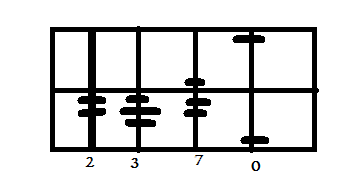 Award 2marks for correct diagram max 2 0967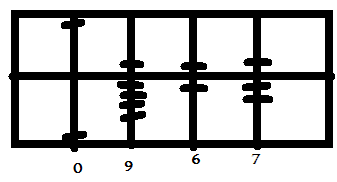 Award 2marks for correct diagram max 2Name three electronic pathway used by computer components mounted on motherboard to exchange signals Control busAddress busData busAward 1mark each max 3State three characteristics of Dynamic Random Access Memory DRAM is slowerDRAM is cheap DRAM require refreshing DRAM is constructed using Capacitors and Transistors DRAM require more power Award 1 mark each max 3List three examples of toggle keys found  on a standard keyboard Num LockCaps LockScroll lockInsert Key Award 1 mark each max 3Identify the function of each key represented by the symbols shown below 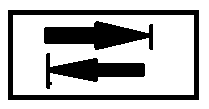 Move the cursor on a straight line at a specific interval Award 2marks max 2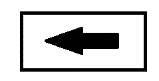 Delete characters from right to left Award 2marks max 2Mention five disadvantages of using computers in organizations Power dependentSecurity threatsComputer breakdownCreate unemployment High initial cost Award 1 mark each max 5Why is Charles Babbage considered as the father of computers Considered as the father of computer because the idea or concept used in Analytical and difference engine were borrowed and used in developing modern computers Award 2marks max 2Name three non-electronic devices used to perform arithmetic manipulations before electronic computer were invented Napier’s BoneAbacusSlide Rule Pascaline Machine Weaving loom Award 1 mark each max 3State five ways of using computers in  learning institutions like schools Teachers  communicate with parents  via email, whattapps, email and bulk sms CCTV cameras are installed in school for security and for monitoring studentsComputer program like Rolan, Spreadsheet are used to store and analyze academic dataStudent do research on the internetComputer simulation are used to carry experimentsParents make payments via e-platformComputer Aided learning Computer Aided InstructionE-learningPrepare teaching time table using Timetabling programsPrepare and keep books of account using accounting softwareUse of Biometric systems to capture attendance Award 1 mark each max 5 List five input devices that capture directly from source CameraQR code scanner Finger Print ScannerOptical Character RecognitionOptical Mark RecognitionOptical Barcode Recognition Magnetic Ink Character RecognitionMagnetic Stripe Recognition Award 1 mark each max 5Name three Arithmetic and Logical operations undertaken by the ALU (6marks) Arithmetic Operation Addition SubtractionMultiplicationDivision Logical Operation SortingComparing valuesMatching Award 1mark each for Arithmetic operation max 3Award 1 mark each for logical operation max 3State two ways in which dampness affects computers that are  installed in the Laboratory High humidity may cause rusting of metallic parts of the computersVery low humidity may cause accumulation of static electricity which is likely to damage computer circuitry Award 1mark each max 2Analog Digital Continuous in nature Discrete in nature 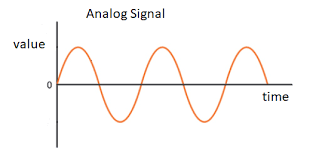 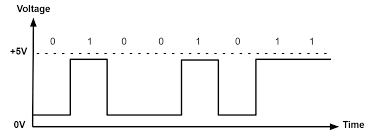 